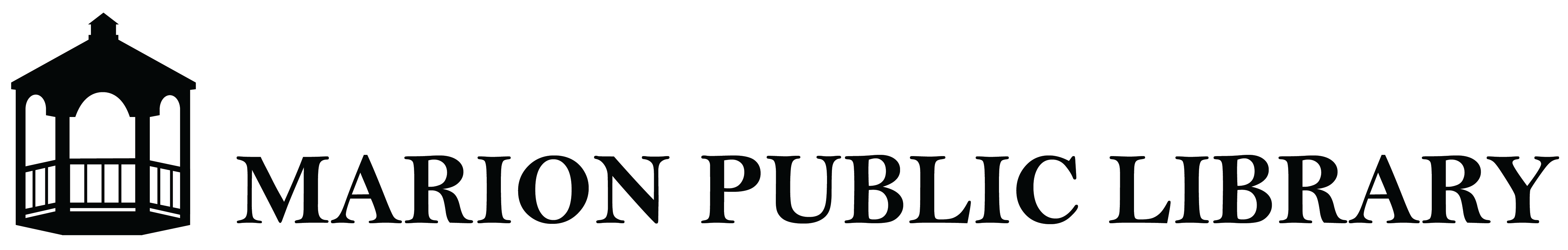 EMERGENCY CLOSING POLICYPURPOSEThe Marion Public Library has adopted this Emergency Closing Policy to ensure a cautionary response to an emergency threatening to impact or immediately impacting the library’s facilities, materials, staff, or community members. The primary goals of the Marion Public Library’s Emergency Closing Policy are to establish:The types of emergencies which may cause the library to close or suspend servicesThe power of the library manager to close the library due to an imminent or immediate emergencyIf the library’s Emergency & Disaster Plan needs to be implementedThe library will make every effort to maintain regular library operating hours in accordance with Minimum Standards for New York's Public and Association Libraries. However, at times, the library may have to close, shorten hours, or cancel programs due to emergency conditions. ADMINISTRATIONThe library manager is empowered by the Board of Trustees to address emergency conditions and may close the Marion Public Library for up to 72 hours. For closures lasting beyond 72 hours, the Director will consult with the Board President to determine the library’s course of action including the implementation of the library's Emergency & Disaster Plan.If the manager is not in the building when an emergency or disaster occurs, the staff should immediately contact the appropriate emergency agencies and then contact the manager. If, for any reason, the manager is unable or unavailable, administrative authority shall be passed to the assistant manager.TYPES OF EMERGENCIESThe decision to close the library will be made with the health and safety of the library staff and community as the top priority. The following emergency situations may call for closure of the library:Severe weather eventsLocal or regional declaration of a State of EmergencyPests, bugs, or infestationLoss of critical utilitiesGas leak or suspected gas leakWater Damage or FloodFireHazardous spillBomb threatActive shooterLockdown/Shelter In PlacePandemic, serious illness, or public health crisisOther emergencies may occur that cannot be planned for. The Director will handle such situations in accordance with this policy and the library’s Emergency & Disaster Plan and will coordinate response efforts with the In-House Emergency Team in the best interests of the library facility, staff, and community.COMMUNICATIONAll library closures will be communicated to the public via local news stations and on the library’s website, social media accounts, and outgoing voicemail message. The staff will be notified of library closures by the manager or designee of the manager.PERSONNELIf the library is closed due to emergency conditions, staff will be paid for shifts/hours scheduled to work.An interim work or telecommuting schedule may be developed and job descriptions or duties may be temporarily altered or reassigned based on the needs of the library.  A reasonable effort will be made to maintain a useful work schedule and provide continuous employment opportunities.ONGOING USE EVALUATIONThe Emergency Closing Policy will be evaluated yearly by the Board of Trustees and updated as needed. Questions or concerns regarding the Marion Public Library’s Emergency Closing Policy should be brought to the manager.ADOPTED by the Marion Public Library Board of Trustees 6/16/2020